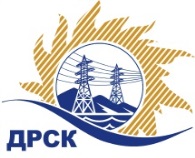 Акционерное Общество«Дальневосточная распределительная сетевая  компания»ПРОТОКОЛ № 332/УР-РЗакупочной комиссии по рассмотрению заявок по открытому электронному запросу предложений на право заключения договора: Ремонт ВЛ 0,4 кВ: с.Правовосточное, с.Семиозерка, с.Богородское» для нужд филиала АО «ДРСК» «Амурские электрические сети»  Закупка 1008  р. 1.1 ГКПЗ 2016 г.ПРИСУТСТВОВАЛИ:  члены постоянно действующей Закупочной комиссии ОАО «ДРСК»  2-го уровня.ВОПРОСЫ, ВЫНОСИМЫЕ НА РАССМОТРЕНИЕ ЗАКУПОЧНОЙ КОМИССИИ: О  рассмотрении результатов оценки заявок Участников.Об отклонении заявки ООО "ПОДРЯДЧИК ДВ".О признании заявок соответствующими условиям Документации о закупке.О предварительной ранжировке заявок.О проведении переторжки.РЕШИЛИ:По вопросу № 1:Признать объем полученной информации достаточным для принятия решения.Утвердить цены, полученные на процедуре вскрытия конвертов с заявками участников открытого запроса предложений.По вопросу № 2         Отклонить заявку Участника ООО "ПОДРЯДЧИК ДВ"  от дальнейшего рассмотрения на основании п.2.5.4.1., 4.2.16.  Документации о закупке.По вопросу № 3          Признать заявки ООО "ВОСТОК-СТРОЙИНВЕСТ" г. Благовещенск, ул. 50 лет Октября, д. 13/1, оф. 507, ООО "ЭНЕРГОСИСТЕМА АМУР" г. Благовещенск, ул. Красноармейская, д. 102, литер А,  ООО "ЭК "СВЕТОТЕХНИКА" г. Благовещенск, ул. Артиллерийская, д. 116, ООО "ДЭМ" г. Благовещенск, ул. Амурская, д. 257, ИП Нестеров М. А. г. Благовещенск, ул. Партизанская, д. 69, кв. 58.,  ООО "СвязьСтройКомплекс" Алтайский край, г. Славгород,ул. Ленина, д. 109   удовлетворяющими по существу условиям Документации о закупке и принять их к дальнейшему рассмотрению.По вопросу № 4Утвердить предварительную ранжировку предложений Участников: В соответствии с требованиями и условиями, предусмотренными Извещением о закупке и Документацией о закупке, предлагается предварительно ранжировать заявки следующим образомПо вопросу № 5:Провести переторжку. Допустить к участию в переторжке предложения следующих участников: ООО "ВОСТОК-СТРОЙИНВЕСТ" г. Благовещенск, ул. 50 лет Октября, д. 13/1, оф. 507, ООО "ЭНЕРГОСИСТЕМА АМУР" г. Благовещенск, ул. Красноармейская, д. 102, литер А,  ООО "ЭК "СВЕТОТЕХНИКА" г. Благовещенск, ул. Артиллерийская, д. 116, ООО "ДЭМ" г. Благовещенск, ул. Амурская, д. 257, ИП Нестеров М. А. г. Благовещенск, ул. Партизанская, д. 69, кв. 58.,  ООО "СвязьСтройКомплекс" Алтайский край, г. Славгород,ул. Ленина, д. 109.  Определить форму переторжки: заочная.Назначить переторжку на 14.03.2016 в 10:00 час. (благовещенского времени).Место проведения переторжки: ЭТП b2b-energoОтветственному секретарю Закупочной комиссии уведомить участников, приглашенных к участию в переторжке, о принятом комиссией решении.исполнитель Чуясова Е.Г.Тел. 397268г. Благовещенск«04» марта 2016№Наименование участника и его адресПредмет заявки на участие в запросе предложений1ООО "ВОСТОК-СТРОЙИНВЕСТ" 675000, г. Благовещенск, ул. 50 лет Октября, д. 13/1, оф. 507Цена: 4 288 035,36  руб. (НДС не облагается)2ООО "ПОДРЯДЧИК ДВ"675018, Амурская обл., п. Моховая падь, лит. 1, кв. 53Цена: 4 300 000,00 руб. (НДС не облагается)3ООО "ЭНЕРГОСИСТЕМА АМУР" 675000, г. Благовещенск, ул. Красноармейская, д. 102, литер АЦена: 4 441 350,00  руб. (цена с НДС: 5 240 793,00  руб.)4ООО "ЭК "СВЕТОТЕХНИКА"675029, г. Благовещенск, ул. Артиллерийская, д. 116Цена: 4 486 519,00 руб. (цена с НДС: 5 294 092,42 руб.)5ООО "ДЭМ" 675000, г. Благовещенск, ул. Амурская, д. 257Цена: 4 486 522,00 руб. (цена с НДС: 5 294 095,96 руб.)6ИП Нестеров М. А. 675002, г. Благовещенск, ул. Партизанская, д. 69, кв. 58Цена: 4 497 064,00  руб. (НДС не облагается)7ООО "СвязьСтройКомплекс"658823, Алтайский край, г. Славгород,ул. Ленина, д. 109Цена: 4 849 925,19  руб.(цена с НДС: 5 722 911,73 руб.)Место в предварительной ранжировкеНаименование участника и его адресЦена предложения на участие в закупке без НДС, руб.Балл по неценовой предпочтительности1 местоООО "ВОСТОК-СТРОЙИНВЕСТ" 675000, г. Благовещенск, ул. 50 лет Октября, д. 13/1, оф. 5074 288 035,36  3,02 местоООО "ЭНЕРГОСИСТЕМА АМУР" 675000, г. Благовещенск, ул. Красноармейская, д. 102, литер А4 441 350,00 . 3,83 местоООО "ЭК "СВЕТОТЕХНИКА"675029, г. Благовещенск, ул. Артиллерийская, д. 1164 486 519,00 3,64 местоООО "ДЭМ" 675000, г. Благовещенск, ул. Амурская, д. 2574 486 522,00 3,65 местоИП Нестеров М. А. 675002, г. Благовещенск, ул. Партизанская, д. 69, кв. 584 497 064,00  3,66 местоООО "СвязьСтройКомплекс"658823, Алтайский край, г. Славгород,ул. Ленина, д. 1094 849 925,19  3,6Ответственный секретарь Закупочной комиссии  2 уровня АО «ДРСК»____________________Елисеева Т.В.  